               CONVENTION SUR LE COMMERCE INTERNATIONAL DES ESPÈCES              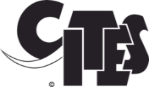 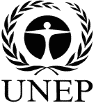 DE FAUNE ET DE FLORE SAUVAGES MENACÉES D’EXTINCTIONNous vous invitons à soumettre des rapports de saisie électroniques sur ETIS Online : etisonline.orgVeuillez remplir un formulaire pour chaque saisie. Les formulaires remplis doivent être envoyés à l’adresse et/ou au courriel ci-dessous.Formulaire de collecte de données du Système d’information sur le commerce de produits d’éléphants (ETIS)                             Est-ce la première fois que cette saisie est signalée ?  Oui ____ Non _____                            Est-ce un rapport de suivi d’un signalement précédent ? Oui __ Non ____* Information obligatoireCode interne*________________________________________Source des données*_________________________________________________________               __________________________________________________________________________Autres sources _________________________________________________________________________________________________________________________________________Date du rapport à ETIS: 	Jour_______		Mois_______ Année___________2.	Date de la saisie*	Jour __________	Mois _________	Année *_________3.	Organisme (s) responsable(s) de la saisie* __________________________________________________________________________________________________________________ 4.	Type d’activité (s) (Cocher)Abattage illégal       Exportation 	    Transit 	    Importation    Offre à la vente 		Vente                 Possession    Autre (préciser)________________________5.	Lieu de la découverteLieu_______________________________________________________________________Ville______________________________Pays*__________________________________6.	Pays d’origine ______________________________________________________________	___________________________________________________________________________7.	Pays d’exportation/de réexportation_______________________________________________________________________________________________________________________8.	Pays de transit ________________________________________________________________________________________________________________________________________9.	Pays de destination/d’importation______________________________________________10.	Espèce d’éléphant (Cocher)		d’Afrique	d’Asie		Inconnue11.	Type* et quantité* d’ivoire (Au moins un, nombre de morceaux ou poids, est requis) A.	Ivoire brut : 	Nombre de défenses/morceaux _____________ poids (kg) ______________                     Préciser :     Estimation 	 Chiffre exact Ivoire brut présent, mais quantité inconnueB.	Ivoire travaillé :  Nombre de morceaux _____________	Poids (kg) _________________                     Préciser :     Estimation 	 Chiffre exact Ivoire travaillé présent, mais quantité inconnueAutres commentaires sur l’ivoire saisi________________________________________________________________________________________________________________________             ___________________________________________________________________________              Examen scientifique (Cocher si réalisé) 12.	Produits d’éléphants autres que l’ivoire* (Au moins un, nombre de morceaux ou poids, est requis)Peau/cuir d’éléphant : 	             Nombre de morceaux ________     Poids (kg) ____________Produits de peau manufacturés :	Nombre de morceaux ________     Poids (kg)____________Description des produits de peau manufacturés______________________________________Autres produits d’éléphant : 	Nombre de morceaux ________	Poids (kg)_____________Description des autres produits d’éléphant _________________________________________13.	Description d’autres produits de contrebande saisis_______________________________	___________________________________________________________________________14.	Valeur estimée dans le pays de la saisie__________________________________________	___________________________________________________________________________15.	Mode de transport (Cocher)	   Air     Mer     Terre     Poste    Autre (Préciser)___________________________________________________________________________16.	Technique de dissimulation____________________________________________________	___________________________________________________________________________17.	Méthode(s) de détection	 (Cocher)	 Inspection de routine	 Ciblage	 
 Enquête		 Radiographie 	 Renseignement	              Chien détecteur	 Autre (Préciser)____________________________________________________________18.	Nationalité du (des) suspect(s)_________________________________________________19.	Information supplémentaire (comprenant des photos et documents joints à la soumission)	___________________________________________________________________________	___________________________________________________________________________Nom et poste de la personne qui remplit le formulaire____________________________________Nom de l’organisation représentée______________________________________________________________________________________________________	Date_________________________Ce cas de saisie sera révisé, vérifié et saisi dans ETIS par TRAFFIC.  Si vous avez des problèmes, ou des questions concernant le Formulaire de collecte des données ETIS, veuillez consulter les notes explicatives mises à disposition sur le site web de la CITES (http://www.cites.org), ou contacter : TRAFFIC East/Southern Africa c/o IUCN - South Africa Office 1st Floor Block E, Hatfield Gardens, 333 Grosvenor Street, Hatfield, Pretoria P.O. Box 11536 Hatfield Pretoria 0028 South Africa Tel. +27 12 342 8304-6 Email: etis@traffic.org